Ideje za prosti čas: https://youtu.be/JL4cq_rN-SUTeden: 30. 3. 2020–3. 4. 2020 a, 1. b)*Vse priloge so poslane po e-pošti.Teden: 30. 3. 2020–3. 4. 2020 a, 1. b)*Vse priloge so poslane po e-pošti.Teden: 30. 3. 2020–3. 4. 2020 a, 1. b)*Vse priloge so poslane po e-pošti.Teden: 30. 3. 2020–3. 4. 2020 a, 1. b)*Vse priloge so poslane po e-pošti.SLJPoslušanje: JAN – opis osebe – DZ3/51; priloga 1Opiši določenega družinskega člana, sorodnika, soseda, prijatelja. Ostali družinski člani naj pozorno poslušajo in ugibajo. Odrasel (lahko tudi sam) naj ti prebere opis dečka Jana (priloga 1). Kaj si si zapomnil? Reši naloge v DZ.Velika tiskana črka P – DZO/48,49 in zvezek ABC;  https://www.lilibi.si/solska-ulica/slovenscina/dezela-abc/tiskane-crke/p Pazi na poteznost črke, držo pisala, sedenje, razmak med črkami, obliko črk. Beri v DZO. Prepiši povedi pri zvezdici. Če poznaš vse črke, namesto sličice napiši besedo.Govorni nastop: Jaz sem … – zvezek; priloga 2Tudi sam/a se boš opisal tako, kot se je Jan. Najprej se moraš na govorni nastop pripraviti. V zvezek za SLJ oblikuj miselni vzorec (priloga 2), podatke nariši ali napiši. Pripoveduj svojim domačim.Velika tiskana črka B – DZO/50, 51 in zvezek ABC; priloga 3  https://www.lilibi.si/solska-ulica/slovenscina/dezela-abc/tiskane-crke/b   Starši naj ti narekujejo narek (priloga 3). Potrudi se. Spoznaj črko B in reši naloge. Prepiši 7 besed pri peresu.   Preberi zvezdico in v zvezek nariši Braneta, ki je našemljen v klovna. Lahko bereš tudi besedilo pod tono.Andraževo sobotno dopoldne – DZ3/60. Reši in pripoveduj.Poslušanje: JAN – opis osebe – DZ3/51; priloga 1Opiši določenega družinskega člana, sorodnika, soseda, prijatelja. Ostali družinski člani naj pozorno poslušajo in ugibajo. Odrasel (lahko tudi sam) naj ti prebere opis dečka Jana (priloga 1). Kaj si si zapomnil? Reši naloge v DZ.Velika tiskana črka P – DZO/48,49 in zvezek ABC;  https://www.lilibi.si/solska-ulica/slovenscina/dezela-abc/tiskane-crke/p Pazi na poteznost črke, držo pisala, sedenje, razmak med črkami, obliko črk. Beri v DZO. Prepiši povedi pri zvezdici. Če poznaš vse črke, namesto sličice napiši besedo.Govorni nastop: Jaz sem … – zvezek; priloga 2Tudi sam/a se boš opisal tako, kot se je Jan. Najprej se moraš na govorni nastop pripraviti. V zvezek za SLJ oblikuj miselni vzorec (priloga 2), podatke nariši ali napiši. Pripoveduj svojim domačim.Velika tiskana črka B – DZO/50, 51 in zvezek ABC; priloga 3  https://www.lilibi.si/solska-ulica/slovenscina/dezela-abc/tiskane-crke/b   Starši naj ti narekujejo narek (priloga 3). Potrudi se. Spoznaj črko B in reši naloge. Prepiši 7 besed pri peresu.   Preberi zvezdico in v zvezek nariši Braneta, ki je našemljen v klovna. Lahko bereš tudi besedilo pod tono.Andraževo sobotno dopoldne – DZ3/60. Reši in pripoveduj.Poslušanje: JAN – opis osebe – DZ3/51; priloga 1Opiši določenega družinskega člana, sorodnika, soseda, prijatelja. Ostali družinski člani naj pozorno poslušajo in ugibajo. Odrasel (lahko tudi sam) naj ti prebere opis dečka Jana (priloga 1). Kaj si si zapomnil? Reši naloge v DZ.Velika tiskana črka P – DZO/48,49 in zvezek ABC;  https://www.lilibi.si/solska-ulica/slovenscina/dezela-abc/tiskane-crke/p Pazi na poteznost črke, držo pisala, sedenje, razmak med črkami, obliko črk. Beri v DZO. Prepiši povedi pri zvezdici. Če poznaš vse črke, namesto sličice napiši besedo.Govorni nastop: Jaz sem … – zvezek; priloga 2Tudi sam/a se boš opisal tako, kot se je Jan. Najprej se moraš na govorni nastop pripraviti. V zvezek za SLJ oblikuj miselni vzorec (priloga 2), podatke nariši ali napiši. Pripoveduj svojim domačim.Velika tiskana črka B – DZO/50, 51 in zvezek ABC; priloga 3  https://www.lilibi.si/solska-ulica/slovenscina/dezela-abc/tiskane-crke/b   Starši naj ti narekujejo narek (priloga 3). Potrudi se. Spoznaj črko B in reši naloge. Prepiši 7 besed pri peresu.   Preberi zvezdico in v zvezek nariši Braneta, ki je našemljen v klovna. Lahko bereš tudi besedilo pod tono.Andraževo sobotno dopoldne – DZ3/60. Reši in pripoveduj.SLJaBerem sličice – DZ3/25 Oglej si sličice. Starši naj ti podajo nekaj navodil, npr. z rumeno barvico obkroži trobentico …Mali zvonček – DZ3/26; priloga 4Poslušaj/preberi opis zvončka (priloga 4). Kaj si si zapomnil/a? Reši naloge.    aBerem sličice – DZ3/25 Oglej si sličice. Starši naj ti podajo nekaj navodil, npr. z rumeno barvico obkroži trobentico …Mali zvonček – DZ3/26; priloga 4Poslušaj/preberi opis zvončka (priloga 4). Kaj si si zapomnil/a? Reši naloge.    bPesem: V žepu imam srebrn lešnik - B/66, 67, zvezekPreberi/poslušaj pesem. V zvezek zapiši naslov, pesmico ilustriraj in izpiši rime.SLJBeri vsak dan 10 minut.Beri vsak dan 10 minut.Beri vsak dan 10 minut.MATRačunam do 10 – DZ3/ 56, UL/računam do 10 (priloga 1 – reši, če zmoreš)Učenec šteje naprej, nazaj do 10, pokaže število prstov na dano število, nastavlja domine/karte in zapiše račun seštevanja in odštevanja,na dano število pove predhodnik in naslednik …Računam do 10 – DZ3/57, RJI/reši do str. 26 (spusti naloge z liki) in reši str. 29Števila od 10 do 15 – U/54, konkretno delo (navodila: priloga2), zapis v zvezek (priloga 3)Števila od 10 do 15 – DZ3/64, 65, RJI/30Računam do 10 – DZ3/ 56, UL/računam do 10 (priloga 1 – reši, če zmoreš)Učenec šteje naprej, nazaj do 10, pokaže število prstov na dano število, nastavlja domine/karte in zapiše račun seštevanja in odštevanja,na dano število pove predhodnik in naslednik …Računam do 10 – DZ3/57, RJI/reši do str. 26 (spusti naloge z liki) in reši str. 29Števila od 10 do 15 – U/54, konkretno delo (navodila: priloga2), zapis v zvezek (priloga 3)Števila od 10 do 15 – DZ3/64, 65, RJI/30Računam do 10 – DZ3/ 56, UL/računam do 10 (priloga 1 – reši, če zmoreš)Učenec šteje naprej, nazaj do 10, pokaže število prstov na dano število, nastavlja domine/karte in zapiše račun seštevanja in odštevanja,na dano število pove predhodnik in naslednik …Računam do 10 – DZ3/57, RJI/reši do str. 26 (spusti naloge z liki) in reši str. 29Števila od 10 do 15 – U/54, konkretno delo (navodila: priloga2), zapis v zvezek (priloga 3)Števila od 10 do 15 – DZ3/64, 65, RJI/30LUM Oblikovanje figure iz naravnih materialov: Z družino se odpravi v najbližji gozd.Iz različnih naravnih materialov (storži, kamni, vejice, listje …) izdelaj figuro (žival, človeška figura, vozilo, predmet, napis, vzorec …). Pri ustvarjanju bodi čim bolj izviren/na. V delo lahko vključiš tudi svoje družinske člane. Prosi starše, da izdelek fotografirajo in ga pošljejo učiteljici. Primeri: 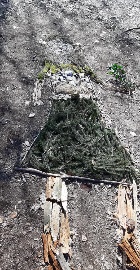 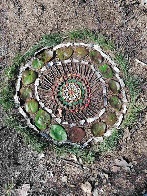 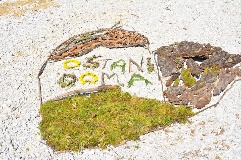  Oblikovanje figure iz naravnih materialov: Z družino se odpravi v najbližji gozd.Iz različnih naravnih materialov (storži, kamni, vejice, listje …) izdelaj figuro (žival, človeška figura, vozilo, predmet, napis, vzorec …). Pri ustvarjanju bodi čim bolj izviren/na. V delo lahko vključiš tudi svoje družinske člane. Prosi starše, da izdelek fotografirajo in ga pošljejo učiteljici. Primeri:  Oblikovanje figure iz naravnih materialov: Z družino se odpravi v najbližji gozd.Iz različnih naravnih materialov (storži, kamni, vejice, listje …) izdelaj figuro (žival, človeška figura, vozilo, predmet, napis, vzorec …). Pri ustvarjanju bodi čim bolj izviren/na. V delo lahko vključiš tudi svoje družinske člane. Prosi starše, da izdelek fotografirajo in ga pošljejo učiteljici. Primeri: GUMMali zvonček – U/24,25 (na Lilibi)  Prisluhni posnetku pesmice in zapoj. Naštej instrumente, s katerimi bi lahko posnemal cingljanje zvončka in sam izdelaj tak instrument (npr. udarjanje žeblja ob žebelj, žlica ob žlico …). Oglej si slike v učbeniku, zapoj pesem ter zraven zapleši in zaigraj na svoj inštrument. Pomlad – U/28 (Lilibi)  Oglej si video: https://www.lilibi.si/solska-ulica/glasbena-umetnost/pojemo/glasbeni-videoposnetki/pomlad  Poišči ptice, ki so omenjene v pesmi. Po ponovnem poslušanju pripoveduj o svojih doživetjih. Oglej si ljudski inštrument glineni ptiček. Vanj natočimo vodo in ko zažvrgolimo slišimo zvok ptice: https://www.youtube.com/watch?v=K0a4b5zPLaY Odidi na travnik, poišči trobentico in se nauči piskati nanjo.Mali zvonček – U/24,25 (na Lilibi)  Prisluhni posnetku pesmice in zapoj. Naštej instrumente, s katerimi bi lahko posnemal cingljanje zvončka in sam izdelaj tak instrument (npr. udarjanje žeblja ob žebelj, žlica ob žlico …). Oglej si slike v učbeniku, zapoj pesem ter zraven zapleši in zaigraj na svoj inštrument. Pomlad – U/28 (Lilibi)  Oglej si video: https://www.lilibi.si/solska-ulica/glasbena-umetnost/pojemo/glasbeni-videoposnetki/pomlad  Poišči ptice, ki so omenjene v pesmi. Po ponovnem poslušanju pripoveduj o svojih doživetjih. Oglej si ljudski inštrument glineni ptiček. Vanj natočimo vodo in ko zažvrgolimo slišimo zvok ptice: https://www.youtube.com/watch?v=K0a4b5zPLaY Odidi na travnik, poišči trobentico in se nauči piskati nanjo.Mali zvonček – U/24,25 (na Lilibi)  Prisluhni posnetku pesmice in zapoj. Naštej instrumente, s katerimi bi lahko posnemal cingljanje zvončka in sam izdelaj tak instrument (npr. udarjanje žeblja ob žebelj, žlica ob žlico …). Oglej si slike v učbeniku, zapoj pesem ter zraven zapleši in zaigraj na svoj inštrument. Pomlad – U/28 (Lilibi)  Oglej si video: https://www.lilibi.si/solska-ulica/glasbena-umetnost/pojemo/glasbeni-videoposnetki/pomlad  Poišči ptice, ki so omenjene v pesmi. Po ponovnem poslušanju pripoveduj o svojih doživetjih. Oglej si ljudski inštrument glineni ptiček. Vanj natočimo vodo in ko zažvrgolimo slišimo zvok ptice: https://www.youtube.com/watch?v=K0a4b5zPLaY Odidi na travnik, poišči trobentico in se nauči piskati nanjo.ŠPOPoligon na dvorišču: Iz predmetov, ki jih imaš doma (lončki, vedra, vrv, plastenke …), sestavi zanimiv poligon. Vključi čim več različnih gibalnih nalog (npr: poskoke-enonožne, sonožne, čez vrv ali palico, preskoke, hoja po štirih-naprej, nazaj, lazenje, plazenje …).Elementarne igre: Zunaj se igraj igre, ki jih poznaš iz šole (Poplava, potres, avionic; Atomčki, Lov z rutico …).        K igri povabi še ostale družinske člane in se zabavajte.Vaje za razvijanje ravnotežja: Sprehodi se z družino v gozd, teci in dotikaj se dreves. Najdi si različne podlage (podrto/ležeče drevo, štor, kamenje …), po katerih hodiš (z eno nogo, čepe, vzratno, naprej ...) in loviš ravnotežje. Vaje izvedi varno.Poligon na dvorišču: Iz predmetov, ki jih imaš doma (lončki, vedra, vrv, plastenke …), sestavi zanimiv poligon. Vključi čim več različnih gibalnih nalog (npr: poskoke-enonožne, sonožne, čez vrv ali palico, preskoke, hoja po štirih-naprej, nazaj, lazenje, plazenje …).Elementarne igre: Zunaj se igraj igre, ki jih poznaš iz šole (Poplava, potres, avionic; Atomčki, Lov z rutico …).        K igri povabi še ostale družinske člane in se zabavajte.Vaje za razvijanje ravnotežja: Sprehodi se z družino v gozd, teci in dotikaj se dreves. Najdi si različne podlage (podrto/ležeče drevo, štor, kamenje …), po katerih hodiš (z eno nogo, čepe, vzratno, naprej ...) in loviš ravnotežje. Vaje izvedi varno.Poligon na dvorišču: Iz predmetov, ki jih imaš doma (lončki, vedra, vrv, plastenke …), sestavi zanimiv poligon. Vključi čim več različnih gibalnih nalog (npr: poskoke-enonožne, sonožne, čez vrv ali palico, preskoke, hoja po štirih-naprej, nazaj, lazenje, plazenje …).Elementarne igre: Zunaj se igraj igre, ki jih poznaš iz šole (Poplava, potres, avionic; Atomčki, Lov z rutico …).        K igri povabi še ostale družinske člane in se zabavajte.Vaje za razvijanje ravnotežja: Sprehodi se z družino v gozd, teci in dotikaj se dreves. Najdi si različne podlage (podrto/ležeče drevo, štor, kamenje …), po katerih hodiš (z eno nogo, čepe, vzratno, naprej ...) in loviš ravnotežje. Vaje izvedi varno.SPOPomlad: Oglej si značilnosti pomladi  https://youtu.be/JCRjXZ-SjGI Pomlad: Oglej si značilnosti pomladi  https://youtu.be/JCRjXZ-SjGI Pomlad: Oglej si značilnosti pomladi  https://youtu.be/JCRjXZ-SjGI SPOaPomlad, sejem, sadim – U/50, 51, 53; V učbeniku poišči sliko pomladi (U 50, 51), jeseni (U20,21) in zime (U32,33) ter primerjaj spremembe v letnih časih. Posadi seme limone in potakni list vijolice (če ga imaš) in opazuj rast rastlin, pogovori se o značilnosti pomladi.Kako raste fižol? Naš vrtiček – DZ3/45, U/57; Oglej si različna semena in jih razvrsti po barvi, obliki, velikosti. Nato vzemi seme fižola in ga nariši v DZ; po vzoru v DZ posadi fižol in nato reši nalogo v DZ. Lahko si narediš tudi svoj mali vrt.Onesnaževanje okolja, nevarne snovi; Spoznali smo – U/52,56, DZ3/46; V učbeniku si oglej nevarne snovi, s starši poglej tudi nevarne tekočine, ki jih imate doma, pogovori se, zakaj so nevarne.bDeli telesa, DZ3/53; Povej, kako skrbiš za svoje zdravje. Pokaži in poimenuj dele svojega telesa in zakaj uporabljaš posamezen del. Reši naloge DZ3/53.S čutili zaznavam svet, DZ3/54; Naštej notranje dele svojega telesa (pljuča, srce, ledvica…). Napihni balonček. Od kje je prišel vanj zrak? Na vratu poišči svoj srčni utrip. S tipanjem ugotovi, kateri predmet je skrit v vrečki. V pokritem lončku z malo luknjico je začimba (npr. klinčki). Povohaj in ugotovi, kaj je notri. Kako si ugotovil? Na jezik si daj malo limone, kaj okusiš? Pojdi v naravo. Povej, kaj vidiš, slišiš, vonjaš, občutiš in s čim to narediš. Reši naloge v DZ.Deli živalskega telesa; zvezekOglej si slike živali (priloga 1) in po navodilih reši naloge (pogovor, zapis v zvezek). bDeli telesa, DZ3/53; Povej, kako skrbiš za svoje zdravje. Pokaži in poimenuj dele svojega telesa in zakaj uporabljaš posamezen del. Reši naloge DZ3/53.S čutili zaznavam svet, DZ3/54; Naštej notranje dele svojega telesa (pljuča, srce, ledvica…). Napihni balonček. Od kje je prišel vanj zrak? Na vratu poišči svoj srčni utrip. S tipanjem ugotovi, kateri predmet je skrit v vrečki. V pokritem lončku z malo luknjico je začimba (npr. klinčki). Povohaj in ugotovi, kaj je notri. Kako si ugotovil? Na jezik si daj malo limone, kaj okusiš? Pojdi v naravo. Povej, kaj vidiš, slišiš, vonjaš, občutiš in s čim to narediš. Reši naloge v DZ.Deli živalskega telesa; zvezekOglej si slike živali (priloga 1) in po navodilih reši naloge (pogovor, zapis v zvezek). TJA Dragi starši in učenci 1.a in 1.b, pred nami je že tretji teden samostojnega dela in upam, da angleščina preko spleta ni pretežka ali dolgočasna. Na povezavi https://padlet.com/marceltalt/tkym7vctii73 lahko dostopate do različnih vsebin, kratkih filmov, iger, pesmi in animacij, ki sem ji pripravil za naše učence. Če je angleščina tukaj prelahka, lahko skočite v višji razred in pogledate, kaj počnejo tam. Če je pretežko, lahko izberete tudi kakšno lažjo igro za utrjevanje. Vljudno prosim, da kakršnekoli težave, nasvete ali pripombe naslovite na moj elektronski naslov; marceltalt@gmail.com1. TWO RED SOCKS / DVE RDEČI NOGAVICIUčenci poslušajo in pogledajo kratek strip o dveh rdečih nogavicah. https://elt.oup.com/student/happyhouse/level1/stories_01/story_04?cc=si&selLanguage=enV zvezek so prejšnji teden napisali števila do 10. Ob številki deset narišejo deset različnih majhnih nogavic in jih na glas preštejejo. Smisel naloge ni toliko v risanju, kot v preštevanju. Naj skušajo prešteti tudi mešano in nazaj, s preskakovanjem števil.  Če jim je štetje na ta način dolgočasno, lahko poskusijo šteti ribice na spodnji povezavi:https://www.abcya.com/games/counting_fish2. MY FAVOURITE SONG / MOJA NAJLJUBŠA PESEMNa spodnji povezavi si učenci ogledajo strip in poslušajo, kaj počneta Greg in Daisy. https://www.youtube.com/watch?v=n2uz_iqNU2k3. PUT ON YOUR T-SHIRT AND DON'T FORGET YOUR HAT / OBLECI SI KRATKO MAJICO IN NE POZABI NA SVOJ KLOBUKPesem o oblačenju lahko poslušajo učenci večkrat in zraven pojejo.  https://elt.oup.com/student/happyhouse/level1/songsandchants_01/songsandchants_01_04/singalong_unit04song2?cc=si&selLanguage=enTole je verzija brez petega besedila, kot za karaoke. Za bolj samozavestne po več poslušanjih. https://elt.oup.com/student/happyhouse/level1/songsandchants_01/songsandchants_01_04/singalong_unit04karaoke2?cc=si&selLanguage=en4. COLOUR, CUT AND FOLD / POBARVAJ, IZREŽI IN PREPOGNINa straneh 65 in 65 v delovnem zvezku učenci, ki te naloge še niso opravili, pobarvajo oba lika, izrežejo po črtkanih črticah in prepogibajo po sivih črtah. Kombinirajo lahko različne obleke. Poimenujejo določen kos oblačila. Če so pozabili, si lahko pomagajo tudi s slikovnim slovarčkom in ponovijo. https://elt.oup.com/student/happyhouse/level1/picturedictionary_01/picturedictionary_01_04?cc=si&selLanguage=en Dragi starši in učenci 1.a in 1.b, pred nami je že tretji teden samostojnega dela in upam, da angleščina preko spleta ni pretežka ali dolgočasna. Na povezavi https://padlet.com/marceltalt/tkym7vctii73 lahko dostopate do različnih vsebin, kratkih filmov, iger, pesmi in animacij, ki sem ji pripravil za naše učence. Če je angleščina tukaj prelahka, lahko skočite v višji razred in pogledate, kaj počnejo tam. Če je pretežko, lahko izberete tudi kakšno lažjo igro za utrjevanje. Vljudno prosim, da kakršnekoli težave, nasvete ali pripombe naslovite na moj elektronski naslov; marceltalt@gmail.com1. TWO RED SOCKS / DVE RDEČI NOGAVICIUčenci poslušajo in pogledajo kratek strip o dveh rdečih nogavicah. https://elt.oup.com/student/happyhouse/level1/stories_01/story_04?cc=si&selLanguage=enV zvezek so prejšnji teden napisali števila do 10. Ob številki deset narišejo deset različnih majhnih nogavic in jih na glas preštejejo. Smisel naloge ni toliko v risanju, kot v preštevanju. Naj skušajo prešteti tudi mešano in nazaj, s preskakovanjem števil.  Če jim je štetje na ta način dolgočasno, lahko poskusijo šteti ribice na spodnji povezavi:https://www.abcya.com/games/counting_fish2. MY FAVOURITE SONG / MOJA NAJLJUBŠA PESEMNa spodnji povezavi si učenci ogledajo strip in poslušajo, kaj počneta Greg in Daisy. https://www.youtube.com/watch?v=n2uz_iqNU2k3. PUT ON YOUR T-SHIRT AND DON'T FORGET YOUR HAT / OBLECI SI KRATKO MAJICO IN NE POZABI NA SVOJ KLOBUKPesem o oblačenju lahko poslušajo učenci večkrat in zraven pojejo.  https://elt.oup.com/student/happyhouse/level1/songsandchants_01/songsandchants_01_04/singalong_unit04song2?cc=si&selLanguage=enTole je verzija brez petega besedila, kot za karaoke. Za bolj samozavestne po več poslušanjih. https://elt.oup.com/student/happyhouse/level1/songsandchants_01/songsandchants_01_04/singalong_unit04karaoke2?cc=si&selLanguage=en4. COLOUR, CUT AND FOLD / POBARVAJ, IZREŽI IN PREPOGNINa straneh 65 in 65 v delovnem zvezku učenci, ki te naloge še niso opravili, pobarvajo oba lika, izrežejo po črtkanih črticah in prepogibajo po sivih črtah. Kombinirajo lahko različne obleke. Poimenujejo določen kos oblačila. Če so pozabili, si lahko pomagajo tudi s slikovnim slovarčkom in ponovijo. https://elt.oup.com/student/happyhouse/level1/picturedictionary_01/picturedictionary_01_04?cc=si&selLanguage=en Dragi starši in učenci 1.a in 1.b, pred nami je že tretji teden samostojnega dela in upam, da angleščina preko spleta ni pretežka ali dolgočasna. Na povezavi https://padlet.com/marceltalt/tkym7vctii73 lahko dostopate do različnih vsebin, kratkih filmov, iger, pesmi in animacij, ki sem ji pripravil za naše učence. Če je angleščina tukaj prelahka, lahko skočite v višji razred in pogledate, kaj počnejo tam. Če je pretežko, lahko izberete tudi kakšno lažjo igro za utrjevanje. Vljudno prosim, da kakršnekoli težave, nasvete ali pripombe naslovite na moj elektronski naslov; marceltalt@gmail.com1. TWO RED SOCKS / DVE RDEČI NOGAVICIUčenci poslušajo in pogledajo kratek strip o dveh rdečih nogavicah. https://elt.oup.com/student/happyhouse/level1/stories_01/story_04?cc=si&selLanguage=enV zvezek so prejšnji teden napisali števila do 10. Ob številki deset narišejo deset različnih majhnih nogavic in jih na glas preštejejo. Smisel naloge ni toliko v risanju, kot v preštevanju. Naj skušajo prešteti tudi mešano in nazaj, s preskakovanjem števil.  Če jim je štetje na ta način dolgočasno, lahko poskusijo šteti ribice na spodnji povezavi:https://www.abcya.com/games/counting_fish2. MY FAVOURITE SONG / MOJA NAJLJUBŠA PESEMNa spodnji povezavi si učenci ogledajo strip in poslušajo, kaj počneta Greg in Daisy. https://www.youtube.com/watch?v=n2uz_iqNU2k3. PUT ON YOUR T-SHIRT AND DON'T FORGET YOUR HAT / OBLECI SI KRATKO MAJICO IN NE POZABI NA SVOJ KLOBUKPesem o oblačenju lahko poslušajo učenci večkrat in zraven pojejo.  https://elt.oup.com/student/happyhouse/level1/songsandchants_01/songsandchants_01_04/singalong_unit04song2?cc=si&selLanguage=enTole je verzija brez petega besedila, kot za karaoke. Za bolj samozavestne po več poslušanjih. https://elt.oup.com/student/happyhouse/level1/songsandchants_01/songsandchants_01_04/singalong_unit04karaoke2?cc=si&selLanguage=en4. COLOUR, CUT AND FOLD / POBARVAJ, IZREŽI IN PREPOGNINa straneh 65 in 65 v delovnem zvezku učenci, ki te naloge še niso opravili, pobarvajo oba lika, izrežejo po črtkanih črticah in prepogibajo po sivih črtah. Kombinirajo lahko različne obleke. Poimenujejo določen kos oblačila. Če so pozabili, si lahko pomagajo tudi s slikovnim slovarčkom in ponovijo. https://elt.oup.com/student/happyhouse/level1/picturedictionary_01/picturedictionary_01_04?cc=si&selLanguage=enŠPORT - dodatnaAktivnosti na prostem po lastnem izboru( hoja, tek, sprehod po gozdu..) vsaj 1 uro dnevno.Dodatne vaje Zlatega sončka: žoganje z žogo(meti, podajanje, vodenje žoge)Aktivnosti na prostem po lastnem izboru( hoja, tek, sprehod po gozdu..) vsaj 1 uro dnevno.Dodatne vaje Zlatega sončka: žoganje z žogo(meti, podajanje, vodenje žoge)Aktivnosti na prostem po lastnem izboru( hoja, tek, sprehod po gozdu..) vsaj 1 uro dnevno.Dodatne vaje Zlatega sončka: žoganje z žogo(meti, podajanje, vodenje žoge)Otroški pevski zborNavodila so v priponki.Navodila so v priponki.Navodila so v priponki.